                               	   OKRESNÝ ÚRAD  ŽILINA – odbor školstva, Vysokoškolákov 8556/33B,  ŽILINA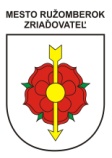 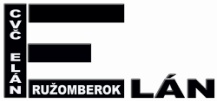                 	                   CENTRUM  VOĽNÉHO ČASU  V RUŽOMBERKU     	 Vybavuje :		  Telefón :		            E-mail :		    Ružomberok  	 I.Maceková	                  914 335 968	   cvcrbksport@gmail.com	      22.10.2018P R O P O Z Í C I EOKRESNÉHO  KOLA  VO  FUTSALE  ŠTUDENTOV  SŠVYHLASOVATEĽ :		Ministerstvo školstva, vedy, výskumu a športu SR BratislavaORGANIZÁTOR :			z poverenia  OÚ-OŠ v Žiline organizuje CVČ Elán RužomberokSPOLUORGANIZÁTOR :		MFK Ružomberok a Riaditeľstvo ZŠ Klačno RužomberokTERMÍN KONANIA :		7. november  2018 	- stredaMIESTO KONANIA :		Ružomberok - telocvičňa ZŠ Klačno 4HODINA KONANIA :		8.00 – 8.15 hod. -  prezentácia				8.15 – 8.30 hod. -  porada vedúcich družstiev, žrebovanie				           8.30 hod. -  slávnostné otvorenie				           8.45 hod. -  prvý vyžrebovaný zápasPRIHLÁSENÍ ÚČASTNÍCI 		1. Gymnázium sv. Andreja Ružomberok  NA ŠK. PORTÁLI :		2. Gymnázium Š. Moyzesa Ružomberok				3. SOŠ polytechnická Ružomberok					4. Spojená škola Ružomberok				5. Obchodná akadémia Ružomberok					6. SZŠ M.T.Schererovej Ružomberok			            VEKOVÁ KATEGÓRIA :		 študenti  SŠ nar.    1. 1. 1999 – 31. 12. 2003ÚČASŤ:				 každé družstvo môže mať maximálne 10 hráčov a 1 vedúceho družstva PODMIENKA ÚČASTI :	 originál súpiska zo školského portálu  všetkých hráčov  s uvedením dátumu                                                                narodenia každého hráča,   s uvedením  čísel ich dresov a s uvedením                                                                  zodpovedného pedagóga,   podpísaná a potvrdená riaditeľstvom SŠPRIHLÁŠKY :		NUTNÉ je potvrdiť svoju účasť a nahlásiť počet všetkých účastníkov mailom alebo telefonicky do CVČ - najneskôr  však  5.11. 2018  !!!!!!!POISTENIE :	- účastníci musia mať so sebou kartu poistenca a občiansky preukaz- OK sa hráči SŠ zúčastňujú na vlastné poistenie  - za zdravotný stav a spôsobilosť účastníkov  zodpovedá riaditeľstvo  vysielajúcej SŠPREDPIS :			- okresné  kolo sa bude riadiť  pravidlami  futsalu a týchto propozícií- v hracom poli 4 hráči a brankárHRACÍ SYSTÉM :	určí sa podľa počtu prihlásených družstiev, hrací čas bude  dohodnutý  na porade vedúcich družstiev v deň konania turnajaHODNOTENIE :	v prípade rovnosti bodov o umiestnení rozhoduje :	1. vyšší počet strelených gólov	2. vzájomný zápas	3. gólový rozdiel všetkých zápasov	4. gólový podiel všetkých zápasov	5. penalty	VÝSTROJ HRÁČOV :		- každé družstvo štartuje v jednotných a očíslovaných dresoch- každé družstvo si prinesie vlastné lopty na rozcvičenie- nutná je športová halová obuv hráčovPOSTUP	DO K-KK:  		víťaz  OK  postupuje do Kvalifikácie na KK, ktorá sa uskutoční  v RužomberkuPOZNÁMKY :			1.	prosíme o dochvíľnosť na prezentáciu				2.	prosíme upozorniť žiakov, aby si nebrali so sebou žiadne cennosti, za ich stratu organizátor nezodpovedá        za disciplínu a za dodržiavanie všetkých bezpečnostných a vnútorných                  predpisov haly a  pokynov organizátora zodpovedajú poverení pedagógovia                         zúčastnených SŠ4.	organizátor si vyhradzuje právo zmeny v propozíciách, ak to bude nevyhnutnéIVETA MACEKOVÁ v.r.							Mgr. PAVOL SVRČEK v.r.	OŠaTV CVČ ELÁN								riaditeľ CVČ ELÁN Ružomberok